Istituto Comprensivo Carrara e Paesi a Monte Scuole dell’Infanzia Garibaldi, Marconi, Bedizzano; Scuole Primarie Saffi, Marconi, Mazzini, Lombardini; Scuola Secondaria di Primo Grado Carducci TeneraniDirezione via Eugenio Chiesa, 5, 54033 Carrara,  tel. 0585 71854, fax 0585 74963Scuola Secondaria via Cucchiari 15, 54033 Carrara  tel 0585 71923,fax  0585776314 MSIC822004@istruzione.itwww.mediacarduccicarrara.gov.it    www.primocircolocarrara.itProt. n. 153/C2Del 07/09/2012All’USP di Massa CarraraAi Dirigenti Scolastici delle Scuole Medie edegli Istituti Superiori della Provincia diMassa CarraraAlle OO.SS della Provincia di Massa CarraraAlla Redazione della “ La Nazione “Alla Redazione del “ Il Tirreno”All’Albo della ScuolaOggetto: Scuola Polo:convocazione per nomine a T. D. Scuola Secondariadi I° A032- A.S. 2012/13Si comunica il calendario delle convocazioni dei docenti della Scuola Secondaria di I° limitatamente alla classe di concorso A032 per eventuale contratto a tempo determinato per l’a.s. 2012/2013 :LUNEDI’ 10 SETTEMBRE 0RE 8,30 : AULA MAGNA I. C. “Carrara e paesi a monte”, via E. Chiesa 5 , Carrara. Sono convocati tutti i docenti utilmente collocati nella graduatoria provinciale per nomine a tempo determinato  della classe di concorso A032 per l’assegnazione di 10 ore (Aulla 4+ 6 Tresana) Non conseguirà nessuna nomina l’aspirante non presente personalmente nell’ora e nel giorno di  convocazione e che non abbia ritenuto di avvalersi dell’istituto della delega.Si raccomanda al personale intenzionato a non accettare la proposta di nomina a tempo determinato di far pervenire via fax all’Istituto Comprensivo “Carrara e paesi amonte” rinuncia scritta (fax n.0585/74963),oppure all’indirizzo e-mail msic822004@istruzione.it  msic822004@pec.istruzione.it sede delle nomine, prima possibile e comunque non oltre le ore 18 del giorno precedente la convocazione. Qualora nella seduta indicata non si pervenga alla totale copertura dei posti ovvero in caso di sopravvenute disponibilità, si provvederà secondo successivo calendario. IL DIRIGENTE SCOLASTICOProf.ssa Ceccarelli Luciana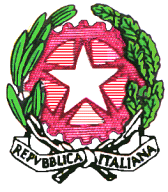 